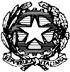 Ministero dell’Istruzione e del MeritoLiceo Statale “Giorgio de Chirico Via Vittorio Veneto,  80058  Torre Annunziata (Napoli)Tel.   081 536 28 38 Mail: NASD04000B@ISTRUZIONE.it - PEC:  NASD04000B@PEC.istruzione.itCodice Fiscale:  82 008 380 634 - C.M.:  NASD04000B - C.U.U.: UF7UYASpett. le                                                                                                                                                                 <<Nome istituto>>                                                RICHIESTA DI ACCESSO AI DOCUMENTI AMMINISTRATIVI                      ai sensi dell’art. 22 della legge 241/90 e successive modificazioni ed integrazioniCognome ___________________ Nome __________________________ Data di nascita ____/____/____ Luogo di nascita _____________________________ (Prov. ____ ) Residenza: Comune di ___________________________CAP________Via/Piazza_______________________n.______ Cittadinanza italiana ovvero __________________________Codice Fiscale _________________________tel./cell. _____________________________________ fax n. ______________________________ E-mail ___________________@_____________________ [ ] barrare se posta elettronica certificata documento di identità : tipo _______________________________ n. _______________________ rilasciato in data ______________________ da ______________________________________ in qualità di :[ ] diretto/a interessato/a all’accesso [ ] rappresentanza Di ____________________________________ (in caso di persona giuridica) Denominazione o Ragione Sociale _______________________________________________ con sede legale ovvero [ ] amministrativa nel Comune di _______________________________ (Prov. ______ ) Via/P.zza __________________________________________ n. _______ CAP __________ Tel. ________________________ Fax ___________________________ E-mail ___________________@_____________________ [ ] barrare se posta elettronica certificata Iscritta al Registro Imprese della C.C.I.A.A. di _____________________ al n. ___________ Iscrizione al Tribunale di ______________________________ al n. ___________ (se previsto)Consapevole che le dichiarazioni false, la falsità negli atti e l’uso di atti falsi comportano l’applicazione delle sanzioni penali previste dall’art. 76 del DPR 445/2000 e la decadenza dai benefici conseguenti              FA ISTANZA DI ACCESSO AI DOCUMENTI AMMINISTRATIVI AI SENSI DELLA LEGGE 241/1990 dei seguenti documenti: (specificare dettagliatamente i documenti e gli atti sui quali si intende esercitare l’accesso indicandone gli estremi ovvero gli elementi che ne consentono l’individuazione)1)______________________________________________________________________________________2)______________________________________________________________________________________ 3)_____________________________________________________________________________________ 4)______________________________________________________________________________________ 5)______________________________________________________________________________________ 6)______________________________________________________________________________________                                                           LEGITTIMAZIONE DEL RICHIEDENTE A tal fine dichiara: -di avere titolo e legittimazione alla presentazione della istanza in qualità di: [ ] Diretto interessato dal procedimento  [ ] Controinteressato, potendo ottenere un pregiudizio dallo svolgimento del procedimento                                                                   INTERESSE DEL RICHIEDENTE - di avere interesse all’accesso dei documenti in quanto: ________________________________________________________________________________________________________________________________________________________________________________________________________________________________________________________________________________________________________________________________________________________________________________________________________________________________________________________________________________________________________________________________________________________________________________________________________________________________________________________________________________________________________________________________________________________________________________________________                                                                         MODALITA’ DI ACCESSO[ ] PRENDERE VISIONE (senza estrazione di copia) [ ] ESTRAZIONE DI COPIA SEMPLICE [ ] ESTRAZIONE DI COPIA CONFORME [ ] ESTRAZIONE DI COPIA DELEGATO PER IL PROCEDIMENTO DI ACCESSO Il sottoscritto comunica di avvalersi dei seguenti soggetti ai fini dell’esercizio del diritto di accesso. I soggetti indicati devono intendersi autorizzati a svolgere tutte le attività connesse ivi compreso il ritiro dei documenti DELEGATO Cognome ________________________________ Nome ___________________________ Data di nascita ____/____/____ Luogo di nascita _______________________ (Prov. ____ ) Cittadinanza italiana ovvero ________________________________________________________ Codice Fiscale _ _ _ _ _ _ _ _ _ _ _ Residenza: Comune di _________________________________ CAP __________ (Prov. ______ ) Tel. ___________________ Fax ________________________ Cell. __________________ E-mail ___________________@_____________________ [ ] barrare se e-mail con firma certificata                                                    SOTTOSCRIZIONE DELL’ISTANZA DI ACCESSO Tutto ciò premesso il sottoscritto fa istanza di accesso ai documenti amministrativi ai sensi della legge 241/1990 (luogo )_________________________ lì ________________( data) Dichiaro di essere informato/a, ai sensi e per gli effetti di cui all’art. 13 del D. Lgs. 196/2003, che i dati personali, di cui alla presente istanza, sono richiesti obbligatoriamente ai fini del procedimento. Gli stessi, trattati anche con strumenti informatici, non saranno diffusi ma potranno essere comunicati soltanto a soggetti pubblici interessati al procedimento, nonché agli altri soggetti, in conformità alle vigenti disposizioni in materia di accesso ai dati. L’interessato potrà esercitare i diritti di cui all’ art. 7 del D. Lgs 196/2003. L’interessato ______________________________________ Firma da apporre davanti all’impiegato oppure allegare fotocopia del documento di riconoscimento in corso di validità Domanda ricevuta il _____/______/_______ Si dichiara di aver[] dato in visione i documenti richiesti[] rilasciato copia dei documenti richiesti Il funzionario responsabile del procedimento ____________________________________________ Il sottoscritto (richiedente) o Il delegato  (allegare delega e documento di identità del richiedente e del delegato)dichiara di aver : [] preso visione del documento [] ottenuto il rilascio in copia del documento richiesto Luogo e data In fede ____________________________ Firma da apporre davanti all’impiegato oppure allegare fotocopia del documento di riconoscimento in corso di validità